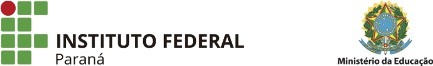 ANEXO IEDITAL DE CHAMADA - CAMPUS JACAREZINHORequerimento de inscrição para candidatura:*Assinale apenas uma opção( ) Das entidades patronais(  ) Das entidades dos(as) trabalhadores(as)Jacarezinho,	/	/	OBS: Preencher e enviar via e-mail para o endereço: codic.jacarezinho@ifpr.edu.br, na forma de anexo.Referência: Processo  nº 23411.011530/2021-80	SEI nº 1409069INSTITUTO FEDERAL DO PARANÁ | JACAREZINHO/DG/IFPR/JACAREZINHO-DG/JACAREZINHORua Emilio Bertolini, nº 54, Curitiba - PR | CEP CEP 82920-030 - BrasilNome da sociedade civil candidata:Nome da sociedade civil candidata:Nome da sociedade civil candidata:Nome da sociedade civil candidata:Nome do candidato representante:Nome do candidato representante:Nome do candidato representante:Nome do candidato representante:Os demais dados preencher com informações do candidato:Os demais dados preencher com informações do candidato:Os demais dados preencher com informações do candidato:Os demais dados preencher com informações do candidato:Endereço:Endereço:Endereço:Endereço:BairroCidadeUF:CEP:Tel. Celular:Tel. ResidencialTel. Comercial:Tel. Comercial:E- mail:E- mail:E- mail:E- mail:Para Uso exclusivo da Direção Geral do Campus JacarezinhoPara Uso exclusivo da Direção Geral do Campus JacarezinhoDeferida: ( )Indeferida: ( )Jacarezinho:	/	/	Ass: Direção